August 15, 2019A-2014-2452791STAR ENERGY PARTNERS LLC12121 BLUFF CREEK DRIVE STE 220 PLAYA VISTA, CA 90094Dear Sir/Madam:	On August 2, 2019, the Commission received your Increase Rider on behalf of Star Energy Partners LLC.  Under cover of this letter please find the signed copy consenting to the increase, returned to you per your request.	Should you have any questions pertaining to your filing, please contact our Bureau at 717-772-7777.								Sincerely,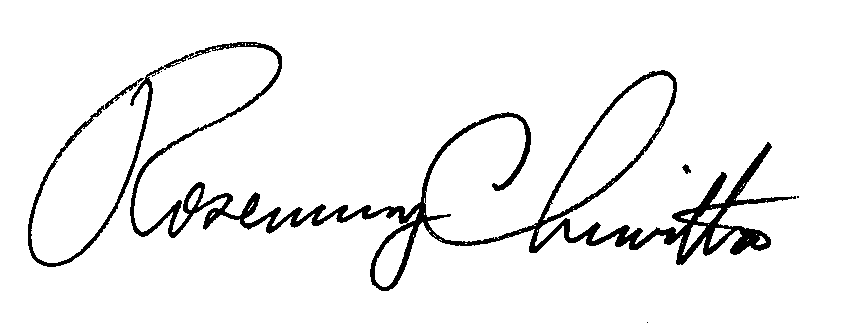 Rosemary ChiavettaSecretaryEnclosureRC: jbs